Persönliche AngabenName 		Vorname NachnameGeburtsdatum 	01.01.2001 in BerlinAdresse                             	Straßenname 1                                                                                                                         12345 StadtTelefon		0162 1234567E-Mail 		vorname.nachname@gmx.deBerufserfahrung04/2020 – heute                   Studentische Hilfskraft                                             	Musterhochschule, 12345 Berlin·       Für neue Stelle wichtige Tätigkeit 1·       Für neue Stelle wichtige Tätigkeit 2 Ausbildung09/2019 – jetzt             	Studiengang B.Sc.Name der Hochschule, 12345 London08/2011 – 07/2019 	AbiturSchulname, 12345 BerlinAbschlussnote: 1,7IT-Kenntnisse                   	C++ (Expertenkenntnisse, seit 5 Jahren)Microsoft Excel (gut, regelmäßige Anwendung)Sprachkenntnisse              	Deutsch: Muttersprache                                          	Englisch: C1 (Auslandssemester in England)Dein aktueller Aufenthaltsort, 01.01.2023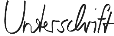 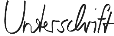 Dein Name und Unterschrift